                 재의 수요일 예배                         Ash Wednesday Service                                                             2018. 2.14.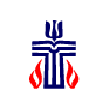                              보스톤한인교회 (미국장로교)                           The Korean Church of Boston (PCUSA)                                                 Pastor: Rev. Young Ghil Lee                                  32 Harvard St. Brookline, MA 02445재의 수요일 (Ash Wednesday) 예배 2월 14일(수) 오후 7:30분                                                      인도자: 이영길 목사*	예배에로 부름	 인도자        인도자: 하나님이 그리스도를 세상에 보내신 것은 세상을 심판하려 하심이                      아니요,  저로 말미암아 세상이 구원을 받게 하려 하심이라.        회    중: 하나님의 사랑은 영원합니다.         인도자: 하나님은 우리의 피난처시요 힘이시니 환난 중에 만날 큰 도움이시라.                      그러므로 땅이 변하든지 산이 흔들려 바다 가운데 빠지든지                      바닷물이 흉용하고 뛰놀든지 그것이 넘침으로 산이 요동할지라도                      우리는 두려워 아니하리로다.        회     중: 하나님의 사랑은 영원합니다. *	오늘의 기도	 인도자*	찬           송	259장 (통 193장)	 다같이  성경  봉독(구약) ……. ……… 창세기 3장 14-19절  	 최학수 집사	기           도	 정은아 집사	성경 봉독(신약)  ……………...  고린도전서 4:16-18  ………..……… 인도자	설           교……………………. “낡아지는 겉 사람 ”	 이영길 목사 	사순절 계율 준수 초청	 박신영 장로	시편 낭송	 51편	 유보라 교우 	참회의 기도	 다 같 이	재의 안수	 인도자/다같이*	결단의 고백	 윤경문 목사        인도자: 하나님, 우리 가운데 주님의 구원을 완성하셔서.        회    중: 우리로 하여금 세상에서 주님의 영광을 드러내게 하소서.         인도자: 우리 구주의 십자가의 수난으로,         회    중: 주님의 모든 성도들과 함께                       우리를 그리스도의 부활의 기쁨으로 인도하소서. *	찬           송	 295장 (통 417장)	다 같 이*	축           도	 이영길 목사__________________________________________________________________                                                                                                               *표는 일어섭니다.사순절  계율 준수 초청그리스도 안에서 형제요 자매된 모든 성도 여러분, 해마다 그리스도인의 유월절이 오면 우리는 우리 구주 예수 그리스도의 죽으심과 부활로 말미암은 우리의 구속을 기념합니다. 사순절은 이 기념일을 준비하는 시기이며, 부활의 신비 가운데서 우리 생명을 새롭게 하는 때입니다. 우리는 이 거룩한 계절을 우리가 회개해야 할 자들임과 예수 그리스도의 복음 가운데 선포된 자비와 용서에 갈급한 자들임을 고백함으로 시작합니다. 우리는 이 재를 표식삼아 부활절 여정을 시작합니다. 옛날부터 전해 온 이 표식은 인간 생명의 연약함과 무상함을 나타내며, 우리 공동체의 회개를 뜻합니다. 그러므로 내가 그리스도의 이름으로 여러분을 초청합니다. 반성과 참회와 기도와 금식과 사랑의 행위와 하나님의 말씀을 읽고 묵상함으로 거룩한 사순절을 지킵시다. 우리의 창조주이시며 구속자이신 하나님 앞에서 우리 죄를 고백합시다.